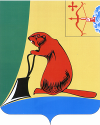 Об утверждении Положения о комиссии по оценке последствий принятия решения о реорганизации или ликвидации муниципальных образовательных организаций Тужинского района Кировской области и подготовки ею заключенийВ соответствии с частями 11 и 12 статьи 22 Федерального закона от 29.12.2012 № 273-ФЗ «Об образовании в Российской Федерации» администрация Тужинского муниципального района ПОСТАНОВЛЯЕТ:Утвердить Положение о комиссии по оценке последствий принятия решения о реорганизации или ликвидации муниципальных образовательных организаций Тужинского района Кировской области и подготовки ею заключений согласно приложению.Настоящее постановление вступает в силу с момента официального опубликования в Бюллетене муниципальных нормативных правовых актов органов местного самоуправления Тужинского муниципального района Кировской области.И.о. главы администрации Тужинского муниципального района    Л.В. Бледных        Приложение	Положение о комиссии по оценке последствий принятия решения            о реорганизации или ликвидации муниципальных образовательных организаций Тужинского района Кировской области и подготовки ею заключений1. ОБЩИЕ ПОЛОЖЕНИЯ1.1. Положение о комиссии по оценке последствий о реорганизации или ликвидации муниципальной образовательной организации (далее - Положение) регламентирует процедуру проведения оценки последствий принятия решения о реорганизации или ликвидации муниципальной образовательной организации (далее - образовательное учреждение), включая критерии этой оценки (по типам образовательных учреждений) и процедуру подготовки комиссией по проведению оценки последствий реорганизации или ликвидации муниципальной образовательной организации (далее - Комиссия) заключений.1.2. Деятельность Комиссии направлена на соблюдение законодательства Российской Федерации в сфере образования.1.3. Проведение оценки последствий принятия решения о реорганизации или ликвидации образовательной организации осуществляется в целях обеспечения государственных гарантий прав и свобод человека в сфере образования и создания условий для реализации права на образование.1.4. Оценка проводится в отношении муниципальных образовательных организаций Тужинского района с целью установления последствий принятия решения о реорганизации или ликвидации муниципальной образовательной организации.1.5. Персональный состав Комиссии утверждается постановлением администрации Тужинского муниципального района.2. СОСТАВ КОМИССИИ И ОРГАНИЗАЦИЯ ЕЕ РАБОТЫ2.1. Комиссию возглавляет председатель – заместитель главы администрации по социальным вопросам, заместитель председателя – начальник управления образования. В состав Комиссии входят: глава сельского поселения и депутат сельской Думы, в котором планируется реорганизация или ликвидация образовательной организации,  представители Управления образования, представитель муниципальной образовательной организации, в которую перейдут ученики, в случае ликвидации.2.2. Деятельность Комиссии осуществляется на основе принципов равноправия всех ее членов и гласности. Работа в комиссии осуществляется на безвозмездной основе.2.3. Оценка последствий принятия решения о реорганизации или ликвидации образовательной организации осуществляется Комиссией исходя из критериев этой оценки, указанных в Порядке проведения оценки последствий принятия решения о реорганизации или ликвидации областной государственной образовательной организации, муниципальной образовательной организации, утвержденном постановлением правительства Кировской области  от 20.01.2014 № 244/10.2.4. Комиссия состоит из председателя Комиссии, заместителя председателя, секретаря и членов Комиссии. Комиссию возглавляет председатель Комиссии. В отсутствие председателя его функции исполняет заместитель председателя Комиссии.2.5. Комиссия работает на постоянной основе. Минимальное количество членов комиссии составляет семь человек с учетом председателя комиссии2.6. Комиссия проводит заседания по мере необходимости.2.7. Для проведения оценки последствий принятия решения о реорганизации или ликвидации муниципальной образовательной организации орган, осуществляющий функции и полномочия учредителя образовательной организации – Управление образования, направляет в комиссию письменное предложение о реорганизации или ликвидации образовательной организации с обоснованием целесообразности реорганизации или ликвидации образовательной организации, подготовленное с учетом анализа критериев оценки. 2.8. Секретарь Комиссии в течение 2-х рабочих дней со дня поступления к нему предложения об оценке и необходимых документов доводит их до сведения председателя Комиссии, который в тот же день определяет дату, время и место проведения заседания Комиссии с учетом срока, указанного в пункте 2.9 настоящего Положения, при этом заседание Комиссии должно быть проведено в течение 10 рабочих дней со дня поступления к секретарю указанных заявления об оценке и документов.2.9. В срок не менее двух рабочих дней до дня проведения заседания Комиссии секретарь Комиссии доводит информацию о дате, времени и месте проведения заседания Комиссии до всех ее членов.2.10. Заседание Комиссии является правомочным, если на нем присутствует не менее 2/3 от общего числа членов Комиссии.3. ПОРЯДОК ПРИНЯТИЯ РЕШЕНИЯ О РЕОРГАНИЗАЦИИИЛИ ЛИКВИДАЦИИ ОБРАЗОВАТЕЛЬНОГО УЧРЕЖДЕНИЯ3.1. Решения Комиссии принимаются простым большинством голосов присутствующих на заседании членов Комиссии открытым голосованием. В случае равенства голосов принимается то решение, за которое проголосовал председательствующий на заседании Комиссии.3.2. Заседания Комиссии и принятые на них решения оформляются протоколом. Протоколы заседаний Комиссии подписываются председателем Комиссии либо председательствующим на заседании Комиссии его заместителем, а также секретарем Комиссии.3.3. Секретарь Комиссии:- осуществляет сбор документов, необходимых для организации рассмотрения вопросов Комиссии;- готовит повестки заседаний Комиссии, проекты Заключений и Решений, обеспечивает ведение протоколов заседаний и подведение итогов голосования.3.4. По результатам проведения оценки Комиссия готовит заключение об оценке последствий принятия решения о реорганизации или ликвидации муниципальной образовательной организации (далее - Заключение), которое содержит одно из следующих предложений:- о возможности принятия решения о реорганизации или ликвидации муниципальной образовательной организации;- о невозможности принятия решения о реорганизации или ликвидации муниципальной образовательной организации.3.5. Заключение, содержащее предложение о невозможности принятия решения о реорганизации или ликвидации муниципальной образовательной организации (далее - Решение), оформляется Комиссией в случаях, если планируемое Решение:- повлечет ухудшение условий обеспечения жизнедеятельности, образования, воспитания, развития, отдыха и оздоровления детей, их социального обслуживания;- будет противоречить законодательству Российской Федерации.3.6. Заключение подписывается председателем Комиссии или уполномоченным им лицом, всеми членами Комиссии, а также секретарем Комиссии.3.7. Секретарь комиссии в течение 2-х рабочих дней со дня его подписания направляет Заявителю Заключение об оценке последствий принятия Решения о реорганизации или ликвидации муниципальной образовательной организации.АДМИНИСТРАЦИЯ ТУЖИНСКОГО МУНИЦИПАЛЬНОГО РАЙОНАКИРОВСКОЙ ОБЛАСТИПОСТАНОВЛЕНИЕАДМИНИСТРАЦИЯ ТУЖИНСКОГО МУНИЦИПАЛЬНОГО РАЙОНАКИРОВСКОЙ ОБЛАСТИПОСТАНОВЛЕНИЕАДМИНИСТРАЦИЯ ТУЖИНСКОГО МУНИЦИПАЛЬНОГО РАЙОНАКИРОВСКОЙ ОБЛАСТИПОСТАНОВЛЕНИЕАДМИНИСТРАЦИЯ ТУЖИНСКОГО МУНИЦИПАЛЬНОГО РАЙОНАКИРОВСКОЙ ОБЛАСТИПОСТАНОВЛЕНИЕ22.06.2015№247пгт Тужапгт Тужапгт Тужапгт ТужаУТВЕРЖДЕНОпостановлением  администрации Тужинского муниципального районаот  22.06.2015    № 247       